3 Cents ovaler del 2Anm. 10 (OF.31): Ekstra kendetegn: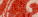 Tryk 2 pos 6Rød plet i store 3-tal (meget svag i tryk 4 – 6a) og rød plet i værdicirkel. Findes i alle kendte tryk.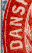 Tryk 4 pos10Røde pletter i D,A,S i DANSKAnm. 11 (OF.39): 3c4 14 og 3c5 69 udgår (er i TOFDATA). Begge er c.80.Anm. 12 (OF.42): Ny position Tryk 6b pos 27. Samme kliché (Er i samlingen)Anm. 13 (OF.44): Ekstra kendetegn: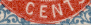 Tryk 7 pos 29Bule på ovallinie mellem 3 og C samt tynd ovallinie hvor regnbuen ender.Ny position Tryk 2 pos 30. Samme kliché (Er på helarket)Ny position Tryk 3 pos 91. Samme kliché (Er på helarket)Ny position Tryk 6b pos 18. Samme kliché (Er på helarket)Ny position Tryk 7 pos 29. Samme kliché (Er i Bernds samling)Ny position Tryk 8 pos 96. Samme kliché (Er i vores dubletter) Anm. 14 (c.48): Den hvide plet på S er ingen OF men kendetegn for OM.2Positioner er sandsynligvis samme kliché.Anm. 15 (OF.49): Ny position Tryk 6a pos 25. Samme kliché (Er i samlingen)  Anm. 16 (OF.50): Ekstra kendetegn: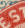 Tryk 1 pos 40Rød plet i S i VEST er i tryk 1 - 6b minus tryk 4.Ny position Tryk 2 pos 47. Samme kliché (Er på helark)Ny position Tryk 3 pos 87. Samme kliché (Er på helark)Ny position Tryk 4 pos 33. Samme kliché (Er på helark)Ny position Tryk 5 pos 57. Samme kliché (Er på helark)Ny position Tryk 6a pos 63. Samme kliché (Er på helark)Ny position Tryk 6b pos 84. Samme kliché (Er på helark)Ny position Tryk 8 pos 44. Samme kliché (Er i samlingen)OF.50 har ikke OM.1Anm. 17 (OF.55): Ny position tryk 2 position 52. Samme kliché.Anm. 18 (OF.58): Ny position tryk 3 pos 36. Samme kliché.                               Ny position tryk 4 pos 49. Samme kliché.                               Ny position tryk 5 pos 71. Samme kliché.OF123456a6b789OMAnm.3130610010978528----10322680929435561223231--33598506187485957125--34-179126221612183592-352127-2446959689741--36--7827295167772997--3739916644393810183888--3818532298939752628864--39-------2710--114017853822701762725667--418342186139674845469--42-207408772737918-124323981918333242522121--44-30916983-18299642-134572181188533031715974--46---------99--47705554618079354616101-c.48--89135181738342421449-----259773011-155040478733576384944472-1651812620452496154680--522712818276523344820--5349959710601001084581-5429287091758889899541-55-523485226823348026-1756-------668953--5791569465849158676063--58--364971566766838-18591984641966435325812-604473129666469447422--